 
NMBU SKJEMA 1.3 	Utdanningsplan for ph.d.-kandidat
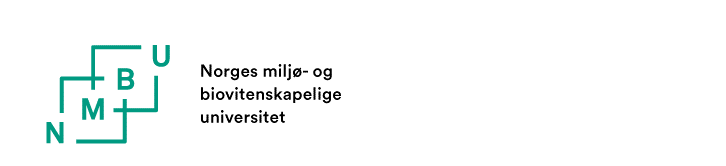 Dette skjemaet skal fylles av ph.d.-kandidat, i samarbeid med veiledergruppen, innen fire måneder etter oppstartsdato. Merk krav i gjeldende ph.d.-forskrift og eventuelle utfyllende bestemmelser fastsatt av fakultetet.Utdanningsplan og vedlegg sendes per e-post til fakultetets generiske ph.d.-e-postadresse (Kontaktpersoner NMBUs forskerutdanning | NMBU) for videre behandling og godkjenning ved fakultetet.Dersom det oppstår behov for å gjøre vesentlige endringer skal ny utdanningsplan utarbeides og godkjennes av fakultetet. Ved endringer i opplæringsdelen skal skjema 2.2.2 være godkjent av fakultetet før emner/kurs gjennomføres. Utdanningsplanen skal inneholde følgende vedlegg: 	Fullstendig prosjektbeskrivelse (3-5 sider), som beskriver bakgrunn, mål, forskningsspørsmål og metoder.Hvis aktuelt: 	Emnebeskrivelser for emner som tas ved andre læresteder enn NMBU og/eller for spesialpensum ved NMBU.  	Avtale om spesialpensum som skal inngå i opplæringsdelen.FAKULTETETS GODKJENNING:Godkjenning fra fakultet gjøres ved godkjenningsflyt i P360, i den rutinen som er fastsatt ved det enkelte fakultet. Ph.d.-kandidat:Fullt navnFakultet:Program: Hovedveileder:Fullt navnEVENTUELT PLIKTARBEID (som er avtalt i arbeidskontrakt)EVENTUELT PLIKTARBEID (som er avtalt i arbeidskontrakt)EVENTUELT PLIKTARBEID (som er avtalt i arbeidskontrakt)Type pliktarbeidAndel av arbeidstidPliktarbeid utføres ved (arbeidssted)Undervisning             %Fyll innKlinisk arbeid            %Fyll innAnnet arbeid, vennligst spesifiser: Fyll innFyll innFRAMDRIFTSPLANFramdriftsplanen skal gi en samlet oversikt over ph.d.-utdanningen, og brukes også i forbindelse med årlig rapportering til fakultetet. FRAMDRIFTSPLANFramdriftsplanen skal gi en samlet oversikt over ph.d.-utdanningen, og brukes også i forbindelse med årlig rapportering til fakultetet. FRAMDRIFTSPLANFramdriftsplanen skal gi en samlet oversikt over ph.d.-utdanningen, og brukes også i forbindelse med årlig rapportering til fakultetet. FRAMDRIFTSPLANFramdriftsplanen skal gi en samlet oversikt over ph.d.-utdanningen, og brukes også i forbindelse med årlig rapportering til fakultetet. FRAMDRIFTSPLANFramdriftsplanen skal gi en samlet oversikt over ph.d.-utdanningen, og brukes også i forbindelse med årlig rapportering til fakultetet. DEL A: AKTIVITETER/MILEPÆLERList opp forskningsrelaterte aktiviteter/milepæler, legg til flere linjer ved behov: Eksperimentelt arbeid, innsamling av data, analyser, seminarer, skrivearbeid, faglig(e) bidrag på konferanser osv.DEL A: AKTIVITETER/MILEPÆLERList opp forskningsrelaterte aktiviteter/milepæler, legg til flere linjer ved behov: Eksperimentelt arbeid, innsamling av data, analyser, seminarer, skrivearbeid, faglig(e) bidrag på konferanser osv.DEL A: AKTIVITETER/MILEPÆLERList opp forskningsrelaterte aktiviteter/milepæler, legg til flere linjer ved behov: Eksperimentelt arbeid, innsamling av data, analyser, seminarer, skrivearbeid, faglig(e) bidrag på konferanser osv.Gjennomføres Gjennomføres StartseminarStartseminarStartseminarVår   Høst    Vår   Høst    Fyll inn aktivitet/ milepælFyll inn aktivitet/ milepælFyll inn aktivitet/ milepælVår   Høst    Vår   Høst    Fyll inn aktivitet/ milepælFyll inn aktivitet/ milepælFyll inn aktivitet/ milepælVår   Høst    Vår   Høst    Fyll inn aktivitet/ milepælFyll inn aktivitet/ milepælFyll inn aktivitet/ milepælVår   Høst    Vår   Høst    Fyll inn aktivitet/ milepælFyll inn aktivitet/ milepælFyll inn aktivitet/ milepælVår   Høst    Vår   Høst    Midtveis-seminar /midtveisevalueringMidtveis-seminar /midtveisevalueringMidtveis-seminar /midtveisevalueringVår   Høst    Vår   Høst    Fyll inn aktivitet/ milepælFyll inn aktivitet/ milepælFyll inn aktivitet/ milepælVår   Høst    Vår   Høst    Fyll inn aktivitet/ milepælFyll inn aktivitet/ milepælFyll inn aktivitet/ milepælVår   Høst    Vår   Høst    Fyll inn aktivitet/ milepælFyll inn aktivitet/ milepælFyll inn aktivitet/ milepælVår   Høst    Vår   Høst    Fyll inn aktivitet/ milepælFyll inn aktivitet/ milepælFyll inn aktivitet/ milepælVår   Høst    Vår   Høst    SluttseminarSluttseminarSluttseminarVår   Høst    Vår   Høst    Fyll inn aktivitet/ milepælFyll inn aktivitet/ milepælFyll inn aktivitet/ milepælVår   Høst    Vår   Høst    DEL B: PLANLAGT UTENLANDSOPPHOLDDEL B: PLANLAGT UTENLANDSOPPHOLDDEL B: PLANLAGT UTENLANDSOPPHOLDDEL B: PLANLAGT UTENLANDSOPPHOLDDEL B: PLANLAGT UTENLANDSOPPHOLDInstitusjonLandFormålPeriode f.o.m.- t.o.m.Periode f.o.m.- t.o.m.DEL C: Opplæringsdelen Opplæringsdelen skal tilsvare mellom 30 og 60 studiepoeng (ECTS) etter nærmere spesifikasjoner fra fakultetet. Emner som inngår, skal være på master- eller ph.d.- nivå. Minst 20 studiepoeng bør avlegges etter opptak. Emner som skal inngå i opplæringsdelen, bør ikke være eldre enn to år ved oppstart. For ph.d.-kandidater som har tatt forskerlinje, gjelder at hele opplæringsdelen skal være tatt etter opptak til forskerlinjen (jf. ph.d.-forskriften §8.2).Les om opplæringsdelen på https://www.nmbu.no/forskning/oppstart-phd-utdanning.EMNER I OPPLÆRINGSDELENFor emner som tilbys av andre enn NMBU (akkrediterte læresteder / universiteter el. høgskoler) skal det vedlegges fullstendig emnebeskrivelse inkl. opplysninger om vurderingsform (eksamensform og karaktersetting). For «Spesialpensum» skal det leveres søknad/ avtale på eget skjema, se avsnitt 7 på nettsiden https://www.nmbu.no/forskning/phd-skjemaerEmnekodeEmnenavnLærestedEmnenivåEksamen
semester/årStudiepoeng (ECTS)PHI401, MINA400 el tilsv.Ph.d.     Master V   H    5Ph.d.     Master V   H    Ph.d.     Master V   H    Ph.d.     Master V   H    Ph.d.     Master V   H    Ph.d.     Master V   H    Totalt antall studiepoeng Totalt antall studiepoeng Totalt antall studiepoeng Totalt antall studiepoeng Totalt antall studiepoeng 5,00Dato og signatur:DatoSignaturPh.d.-kandidatHovedveileder